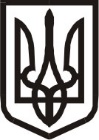 Виконавчий комітет Нетішинської міської радиХмельницької областіР О З П О Р Я Д Ж Е Н Н Я10.06.2024					Нетішин			     № 318/2024-ркПро тимчасове виконання обов’язків директора закладу позашкільної освіти «Будинок дитячої творчості» Нетішинської міської ради Відповідно до частини 2, пункту 20 частини 4 статті 42 Закону України «Про місцеве самоврядування в Україні», розпорядження міського голови від           27 грудня 2023 року № 574/2023-рк «Про виконання повноважень Нетішинського міського голови», розпорядження міського голови від 10 червня 2024 року № 74/2024-рв «Про погодження надання директору закладу позашкільної освіти «Будинок дитячої творчості» Нетішинської міської ради Борковській О.В. частини щорічної основної відпустки», пункту 1.8. розділу               І контракту укладеного з директором закладу позашкільної освіти «Будинок дитячої творчості» Нетішинської міської ради Борковською О.В. від 01 вересня  2021 року:1.Тимчасове виконання обов’язків директора закладу позашкільної освіти «Будинок дитячої творчості» Нетішинської міської ради, на період частини щорічної основної відпустки директора закладу позашкільної освіти «Будинок дитячої творчості» Нетішинської міської ради БОРКОВСЬКОЇ Оксани  Василівни:1.1. від 22 червня до 07 липня 2024 року включно покласти на завідувача відділу організаційно-масового закладу позашкільної освіти «Будинок дитячої творчості» Нетішинської міської ради СТИЦЮКА Юрія Олександровича;1.2.  від 08 липня до 28 липня 2024 року включно покласти на заступника директора з виховної роботи закладу позашкільної освіти «Будинок дитячої творчості» Нетішинської міської ради ЧЕЛИШЕВУ Олену Іванівну.Підстава:	- подання начальника управління освіти виконавчого комітету Нетішинської міської ради Ольги Бобіної від 04 червня                2024 року № 04/02-04-1148.	2. Контроль за виконанням цього розпорядження покласти на заступника міського голови з питань діяльності виконавчих органів ради Василя МИСЬКА.Секретар міської ради 						       Іван РОМАНЮКЗ розпорядженням ознайомлені:Борковська О.В.					        «__»___________ 2024 рокуСтицюк Ю.О.					       «__»___________ 2024 рокуЧелишева О.І.					        «__»___________ 2024 року